Správné řešeníRealizace nebo provedení této komplexní úlohy, může být realizováno na různých učebnách a dílnách praktického vyučování, jak školní, tak i odloučená pracoviště. Příprava a postup práce:- technické zabezpečení dílny – konvenční stroje- podle technologického postupu zvolí typ stroje - zvolí vhodné upínací prostředky- polotovar (obrobek) - zvolí vhodné nástroje – vrtáky, výhrubníky, výstružníky (strojnické tabulky)- podle typu stroje (soustruhy, frézky, vrtačky, vyvrtávačky) volí nástroje na  vyhrubování otvorů (soustružnické nože, frézy apd.)- zvolí otáčky (řeznou rychlost)              - používá hladící a mazací kapaliny- kontroluje výsledky obrábění - průběžně měří, digitální posuvné měřidlo, kalibry, dutinoměry - dodržuje předpisy BOZP 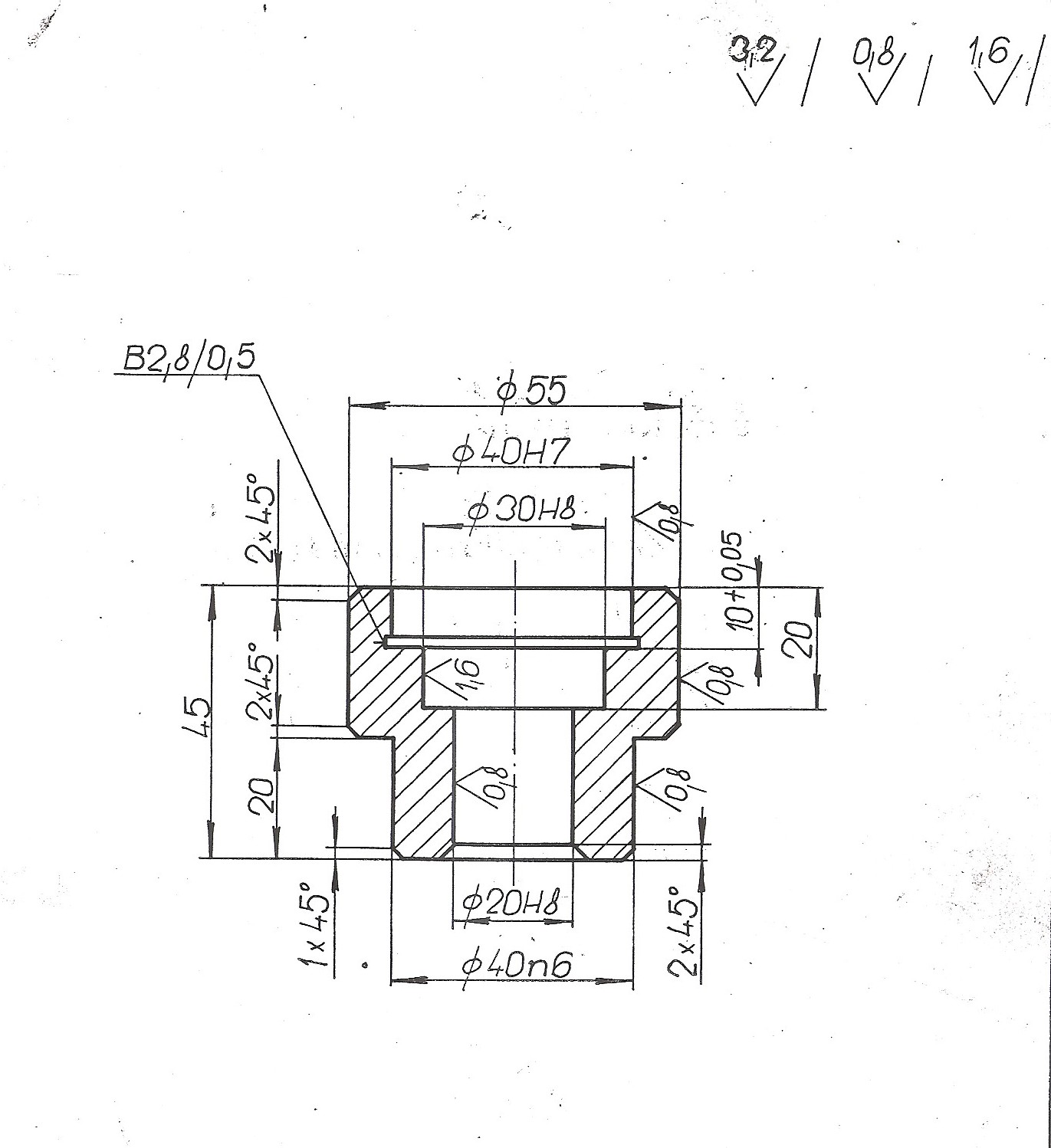 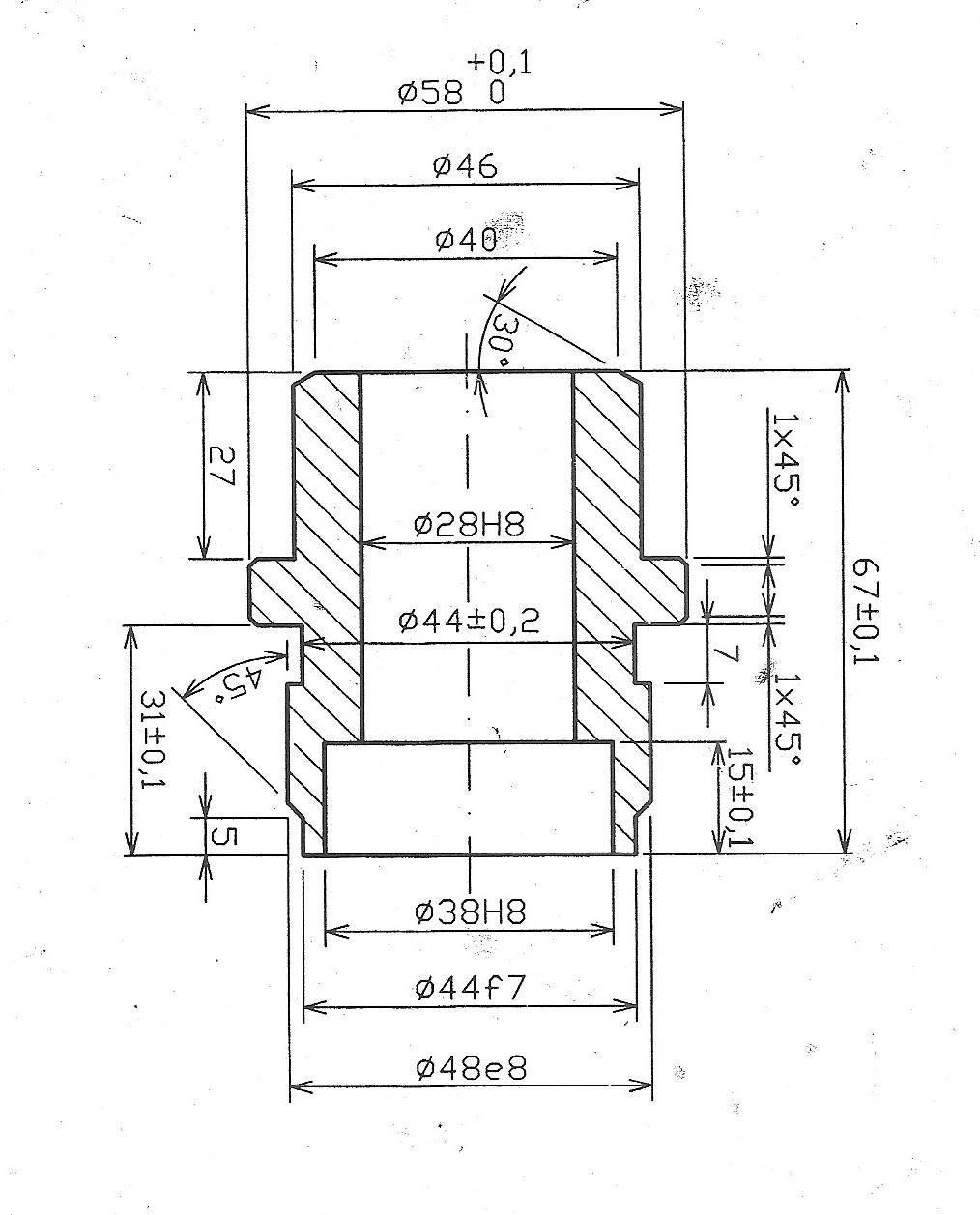 